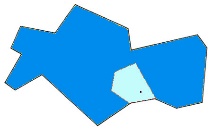 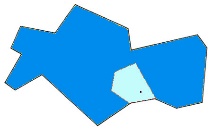 Erklärung zum Bedarf an einer Notfallbetreuung	Hiermit erklären wir / erkläre ich:	_________________________________________________________________	Name in Blockschrift der / des ersten Personensorgeberechtigten (1. Elternteil)	_________________________________________________________________	Name in Blockschrift der / des zweiten Personensorgeberechtigten (2. Elternteil)	(entfällt bei Alleinerziehenden)Alle Personensorgeberechtigten wurden in dieser Erklärung angegeben.Alle Personensorgeberechtigten arbeiten im Bereich der kritischen Infrastruktur.Wir arbeiten / Ich arbeite in einem der folgenden Bereiche:Erste Person	Zweite Person		Berufsgruppe der kritischen Infrastruktur			(entfällt bei Alleiner-			Angabe der Berufsbezeichnung / Tätigkeit / Arbeitgeber  ziehenden)□			□			Gesundheitsversorgung und Pflege:____________□			□			Aufrechterhaltung der öffentlichen Sicherheit undOrdnung einschließlich der nichtpolizeilichenGefahrenabwehr (Feuerwehr, Rettungsdienst und Katastrophenschutz): _______________________□			□			Sicherstellung der öffentlichen Infrastruktur(Telekommunikationsdienste, Energie, Wasser,ÖPNV, Entsorgung):________________________□			□			Einrichtungen für Menschen mit Behinderung oder 						stationäre Einrichtungen der Kinder- undJugendhilfe:_______________________________□			□			Zentrale Stellen von Staat, Justiz und Verwaltung:______________________________________□			□			Lebensmittelversorgung:_________________________________________Eine Betreuung meines Kindes / meiner Kinder ist auf eine andere Art nicht zu gewährleisten.Meine Kinder / mein Kind weisen / weist keine Krankheitssymptome des Coronavirus SARS-CoV-2 auf.Meine Kinder / mein Kind steht nicht in Kontakt zu infizierten Personen bzw. seit dem Kontakt sind 14 Tage vergangen und wiesen / wies keine Krankheitssymptome auf.Meine Kinder / mein Kind hat sich nicht in einem Gebiet aufgehalten, das durch das Robert-Koch-Institut (RKI) aktuell als Risikogebiet ausgewiesen ist bzw. seit der Rückkehr sind 14 Tage vergangen und meine Kinder weisen / mein Kind weist keine Krankheitssymptome auf.Wir sind / Ich bin damit einverstanden, dass unsere / meine Daten sowie die Daten meiner Kinder / meines Kindes im Rahmen der Notbetreuung zwischen den betroffenen Einrichtungen, Trägern und Ämtern weitergegeben und verarbeitet werden dürfen. Ich versichere hiermit, dass meine Angaben vollständig und wahr sind.		Erlangen, den _____________________ (Datum)		____________________________________________________		Unterschrift der / des ersten Personensorgeberechtigten (1. Elternteil)		____________________________________________________		Unterschrift der / des zweiten Personensorgeberechtigten (2. Elternteil)		(entfällt bei Alleinerziehenden)